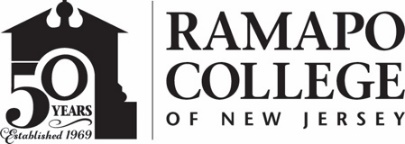 RAMAPO COLLEGE OF NEW JERSEYOffice of Marketing and CommunicationsPress ReleaseJanuary 29, 2020Contact: Angela Daidone		   	201-684-7477news@ramapo.eduMedicine in the Civil War to be Discussed at Ramapo CollegeMAHWAH, N.J. -- Ramapo College’s Program in Museum and Exhibition Studies and the School of Humanities and Global Studies are sponsoring a discussion, “Much May Be Done to Advance Science: Medicine in the Civil War and Ties to the Present,” on Monday, February 10 at 6:30 p.m. in the Adler Center Room 109 on the Mahwah campus. The event is free and open to the public.The American Civil War has long been considered the “Medical Middle Ages.” In reality, surgeons made great strides in care and surgery, much of which is still used in hospitals and mass-casualty situations today. Guest speaker is Peter C. Miele, chief operating officer and director of education at Seminary Ridge Museum in Gettysburg, Pennsylvania. Miele, a Ramapo alumnus from the class of 2011, uses the medical lessons of the Civil War to teach students, professionals and the public about care, decision-making and innovations in the present and the future.For information about this event and for disability-related accommodations, email Ramapo College Professor of American Studies Stephen Rice at srice@ramapo.edu						###Ramapo College of New Jersey is the state’s premier public liberal arts college and is committed to academic excellence through interdisciplinary and experiential learning, and international and intercultural understanding. The College is ranked #1 among New Jersey public institutions by College Choice, and is recognized as a top college by U.S. News & World Report, Kiplinger’s, Princeton Review and Money magazine, among others. Ramapo College is also distinguished as a Career Development College of Distinction by CollegesofDistinction.com, boasts the best campus housing in New Jersey on Niche.com, and is designated a “Military Friendly College” in Victoria Media’s Guide to Military Friendly Schools.Established in 1969, Ramapo College offers bachelor’s degrees in the arts, business, data science, humanities, social sciences and the sciences, as well as in professional studies, which include business, education, nursing and social work. In addition, the College offers courses leading to teacher certification at the elementary and secondary levels, and offers graduate programs leading to master’s degrees in Accounting, Business Administration, Data Science, Educational Technology, Educational Leadership, Nursing, Social Work and Special Education. 